PENGARUH WORK-FAMILY CONFLICT DAN STRESS KERJA TERHADAP TURNOVER INTENTION   (STUDI PADA KARYAWAN PEREMPUAN DEWASA PADA PT. BANK RAKYAT INDONESIA (Persero), Tbk KANTOR CABANG JOMBANGSKRIPSIUntuk memenuhi Sebagian Syarat Memperoleh Gelar Sarjana S-1 Program Studi Manajemen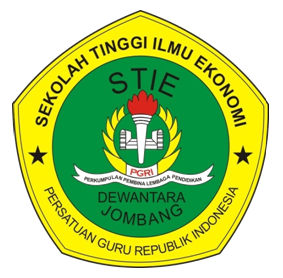 Oleh:DENA YULIA MULIAWATI1461046SEKOLAH TINGGI ILMU EKONOMI (STIE) PGRI DEWANTARA JOMBANG 2018